UNDP ERITREA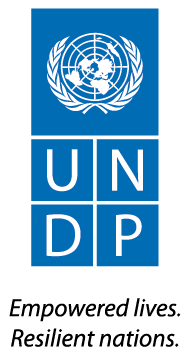 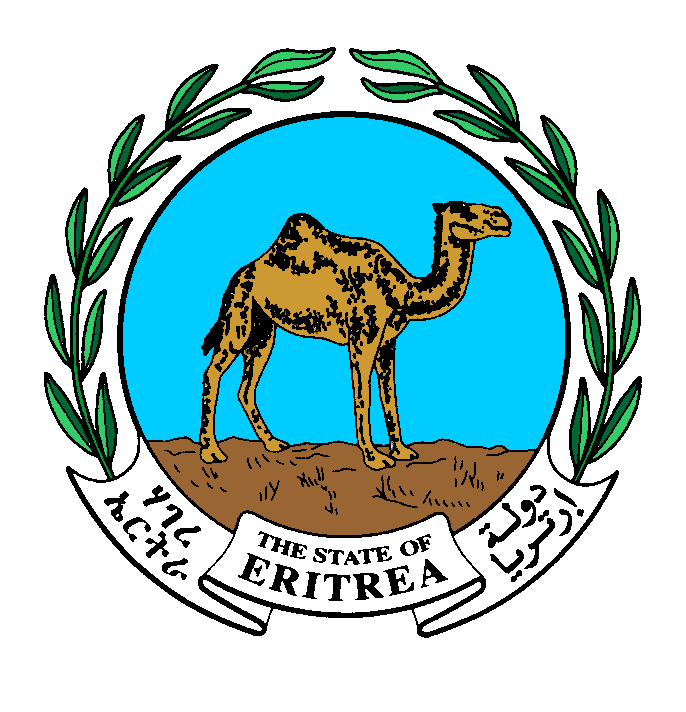 2015 Annual Work PlanAnnual Work Plan 2015Country:      EritreaSPCF Outcome:	Eritrea is on track towards the achievement of MDG targets for environmental sustainability (MDG7)Expected Outcome (SRF):    	Support development and protection of the environment and natural resources.Expected Outcome Indicator:   	Number of households with improved land use management system and level of increased productionExpected Outputs:	Enabling conditions for sustainable land management established Coordinating Authority:	Ministry of National DevelopmentImplementing partners:	  	Ministry of Land, Water and EnvironmentAgreed by Government Coordinating Body (MND): ________________________________________________________________________________ Agreed by Implementing Partner:  ________________________________________________________________________________Agreed by UNDP:  ________________________________________________________________________________Project nameAmountSUSTAINABLE LAND MANAGMENTUS$ 1,434,614.00Dr. Giorgis TeklemikaelMinister Ministry of National DevelopmentMs. Christine N. UmutoniResident RepresentativeUNDP EritreaMr. Tesfai GebresellasieMinisterMinistry of Land Water and EnvironmentSignature:Signature:Signature:Date: Date: Date:EXPECTED  OUTPUTSAnd baseline, associated indicators and annual targetsPLANNED ACTIVITIESList activity results and associated actions TIMEFRAMETIMEFRAMETIMEFRAMETIMEFRAMERESPONSIBLE PARTYPLANNED BUDGETPLANNED BUDGETPLANNED BUDGETEXPECTED  OUTPUTSAnd baseline, associated indicators and annual targetsPLANNED ACTIVITIESList activity results and associated actions Q1Q2Q3Q4RESPONSIBLE PARTYFunding SourceBudget DescriptionAmountOutput 1 Sustainable models for agriculture, grazing lands and forested lands developed and piloted in more than 28 villages Baseline:Indicators: No. of villages and area of land coveredTargets: 140,000 hactares of land under pilot scheme1.1.3: Together with expert organizations (e.g. MoA, Agricultural Colleges, international collaborators) develop and subsequently implement Farmers Action Research & Training programmes relevant to SLM in the CHZXXMOLWEGEF6200072100-	Contractual Services-Companies20,000.00Output 1 Sustainable models for agriculture, grazing lands and forested lands developed and piloted in more than 28 villages Baseline:Indicators: No. of villages and area of land coveredTargets: 140,000 hactares of land under pilot scheme-1.1.4: Strengthen regional & national level expert support mechanisms & institutions to provide relevant & appropriate research and management information, including on service deliveryXXXMOLWEGEF6200072100	Contractual Services-Companies17,000.00Output 1 Sustainable models for agriculture, grazing lands and forested lands developed and piloted in more than 28 villages Baseline:Indicators: No. of villages and area of land coveredTargets: 140,000 hactares of land under pilot scheme1.1.5 Develop relevant extension service response measures & establish an effective working link between client (farmer) and provider (primarily government extension); explore opportunities of promoting private & business investments (national/international) in support of SLMXXMOLWEGEF6200071400	Contractual Services - Individ5,000.00Output 1 Sustainable models for agriculture, grazing lands and forested lands developed and piloted in more than 28 villages Baseline:Indicators: No. of villages and area of land coveredTargets: 140,000 hactares of land under pilot scheme1.1.6: Document processes, implement M&E programme and synthesize key lessons learnt to feed into the development of local level SLM best practice models for agriculture, grazing lands and forested lands, which can be adapted and replicatedXXMOLWEGEF6200075700-	Training, Workshops and Confer6,000.001.2: Systems of incentives & penalties are developed & applied at multiple levels to further the adoption of SLM practices 1.2.1: Identify appropriate incentive and disincentive measures for SLM and develop key support systems e.g. relevant regulations and penalties; commission in-depth study in support of this activity XXMOLWEUNDP04000GEF6200072100-	Contractual Services-Companies72100-	Contractual Services-Companies662,199.00135,415.001.4. Community-based, village-level land use planning and land redistribution methodologies are developed and piloted in 28 villages1.2.5. Facilitate the successful testing of developed incentive measures and integration into national pro-SLM policies and regulationsXXMOLWEGEF62000Included/corresponds to activity 1:2:1 above1.4.3: Undertake land redistribution in line with the 1994 Land Proclamation in pilot communities and facilitate application of local level land use planning toolsXMOLWEGEF6200070000- Operating expenses350,000.001.4.6: Document processes, implement M&E programme and synthesize key lessons learnt to feed into the development of local level LUP and land redistribution best practice tools, which can be adapted and replicated elsewhere XXMOLWEGEF6200075700	Training, Workshops and Confer Equipment for Land DistributionXXGEF6200072300	Materials & Goods100,000.00Output 2.1 Output 2.1: Knowledge management (KM) network formed of institutions and projects concerned withRelated CP outcome:2.1.3 Establish relevant delivery mechanism and implement KCAS i.e. in a form of a SLM information management systems at the level of the Zoba Maekel, with access beyond; M&E of implementationXMOLWEGEF6200072100	Contractual Services-Companies7,000.00Output 2.1 Output 2.1: Knowledge management (KM) network formed of institutions and projects concerned withRelated CP outcome:2.2.2 Develop local level research capacity through implementing Farmers’ Action Research programme addressing key SLM needs at pilot sites, including local level resource tracking/ monitoring/ SLM M&E activities leading to adaptive managementXXXMOLWEGEF6200075700	Training, Workshops and Confer7,000.00Output 2.1 Output 2.1: Knowledge management (KM) network formed of institutions and projects concerned withRelated CP outcome:2.2.3Train extension personnel from both government and non-government sectors in research extension skills and targeted SLM related research skillsXXXGEF6200075700	Training, Workshops and Confer6,000.00Output 2.1 Output 2.1: Knowledge management (KM) network formed of institutions and projects concerned withRelated CP outcome:2.2.4 Develop a SLM trainee programme/course for (agricultural) colleges and, if appropriate, University  XXXMOLWEGEF6200075700	Training, Workshops and Confer3,199.00Output 2.1 Output 2.1: Knowledge management (KM) network formed of institutions and projects concerned withRelated CP outcome:2.2.5 Facilitate availability of research information and research collaboration including with international Centres of Excellence/research institutions (e.g. research traineeships, exchange visits, internet based information portalXXMOLWEGEF6200071400	Contractual Services - Individ7,000.00Output 2.4: SLM is mainstreamed into relevant programmes, policies & legislation, & is integrated throughout development planning & budgeting processes.2.4.2: Implement targeted capacity support and awareness programme in CHZ with the aim to facilitate that SLM is better integrated into annual programs and budgets at zoba and sub-zoba levelsXXMOLWEGEF6200075700	Training, Workshops and Confer8,000.00Output 3.1 Training programmes on SLM for different groups (farmers, land managers, technical officers) available and training conducted (with a focus on pilot site).3.1.1 Implement CSSAP during project duration and, through a long-term mainstreaming strategy, ensure that activities are integrated into institutional programmes and continue beyond project horizonXXXXMOLWEGEF6200075700	Training, Workshops and Confer8,000.00Output 3.2: Extension package updated with SLM best practice provided and other relevant materials developed through KCAS successfully delivered to key target groups and intended impacts on awareness and skills base achieved.3.2.2 In support of output 2.4 develop material targeted to senior decision-makers; implement pilot site visits to community to establish a direct exchange and debate on SLM between the farmers and senior policy and decision-makers  XMOLWEGEF6200071600	Travel5,000.00Output 3.4: SLM actions are climate change proof, mainstreaming adaptation and mitigationDevelop and implement a strategy for adapting SLM to climate change in Eritrea, linked to NAPA and related CCA projectsXXMOLWEGEF6200071600	Travel2,000.00Output 4.2: Project M&E system established, adaptive planning takes place and project performance on track4.2.3: Implement M&E schedule as agreed to in project document.XMOLWEGEF6200071400	Contractual Services - Individ45,000.00Project Management5.2: AuditXXMOLWEGEF6200072100 Contractual Services-Companies3,000.00Development Services (DPC)XXXXMOLWEUNDP0400071400-Advisory/Technical Services37,801.00TOTAL$1,434,614.00